3D Modelling TechniquesPlease use these words to describe a modelling technique the word in brackets is the word that is associated with Inventor only.LoftExtrusion along a path (sweep)Helix (Coil)Extrude Union (extrude join)Extrude Subtraction (extrude cut)Extrude Intersection (extrude intersect) Revolve3D Modelling EditsPlease use these terms for any edit that you make to the technique applied.ChamferFilletMirrorCircular/Rectanguar Array (pattern)ThreadShell3D Modelling Uses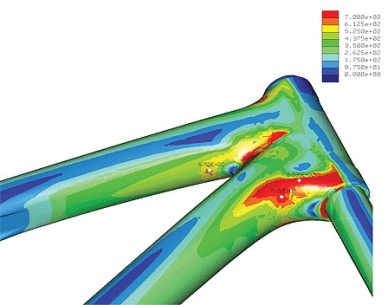 CADCAM – Computer controlled manufacture of poductsSimulation – Training AND PredictingTesting – Stress testing of material when pressure/loads appliedFEA – Finite Element AnalysisSectional ViewsYou must be able to identify and explain the purposes of the various sectional views listed:SectionPart/LocalHalfSteppedRevolvedRemovedDTPSome unfamiliar explanations that you must know are:Crop Marks – The lines that identify where the page is to be cut once printed.  Also identifies and Bleeds or partial BleedsRegistration Marks – A mark that allows colours to line up so you know that the page is correctly aligned within the printer to prevent the images, coloured areas becoming fuzzy.CMYK – Cyan, Magenta, Yellow and Black reference to the make-up of the colour you finally see.Leading – The distance between two lines of text.  If your page has a small leading your page will be dark in tone to lighten your page increase the leading so the lines are spaced out more lowering the intensity of the body text.Kerning – Kerning is the spacing between letters.  If the kerning is low the letters will be closer together ie the FedEx logo, a very powerful image however it can sometimes blend words and make unusual words, normally rude.Digital Rights – The ownership of the image.  How can you access an image legally when someone else owns the image?Watermark  - The transparent copyright or business name across imagery that belongs to someone else.Stock Imagery  - A bank of images that a company has produced.  These are generally owned by a company and you must pay to use these in your work.Vector Image  –  An image that uses mathematical formulas when resized.  This ensures that the user has a high quality image that is more flexible than a bit map.  It also requires less memory space than a bit map.Bitmap/Raster Image  -  An image that is made up of pixels.  When this is resized it can lose quality and you begin to see the blocky squares of the pixel.Edge to Edge printing - A colour that exceeds the boundaries of the page resulting in a full coloured background.Partial Bleed – When a page has a bleed that does not exceed all of the page boundaries.